B U L L E T I N    D’ I N S C R I P T I O N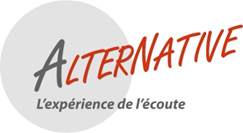 A renvoyer accompagné du règlement à ALTERNATIVE - 5, place de la République, 78300 POISSY Ou par mail si prise en charge employeur - contact@alternative78.orgINTITULĖ DE LA FORMATION CHOISIE : DATE(S) : NOM :  				Prénom :Adresse :Mail : 				 : Profession :	Je reporte le tarif correspondant à ma situation (les tarifs sont indiqués dans chaque fiche programme)Renseignements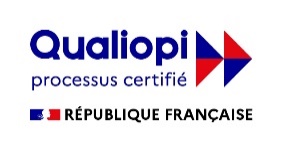 ALTERNATIVE - 01 30 74 49 34 - contact@alternative78.org  - http://www.alternative78.orgSIRET : 749 848 339 00026          Numéro organisme de formation 11 78 82222 78TARIF INDIVIDUELPRISE EN CHARGE EMPLOYEUR DANS LE CADRE DE LA FORMATION PROFESSIONNELLE CONTINUE € TTC€ TTCJ’envoie un chèque à l’ordre d’AlternativeJ’envoie un bon de commande administratif ou transmets les coordonnées du responsable à qui envoyer la convention de formation